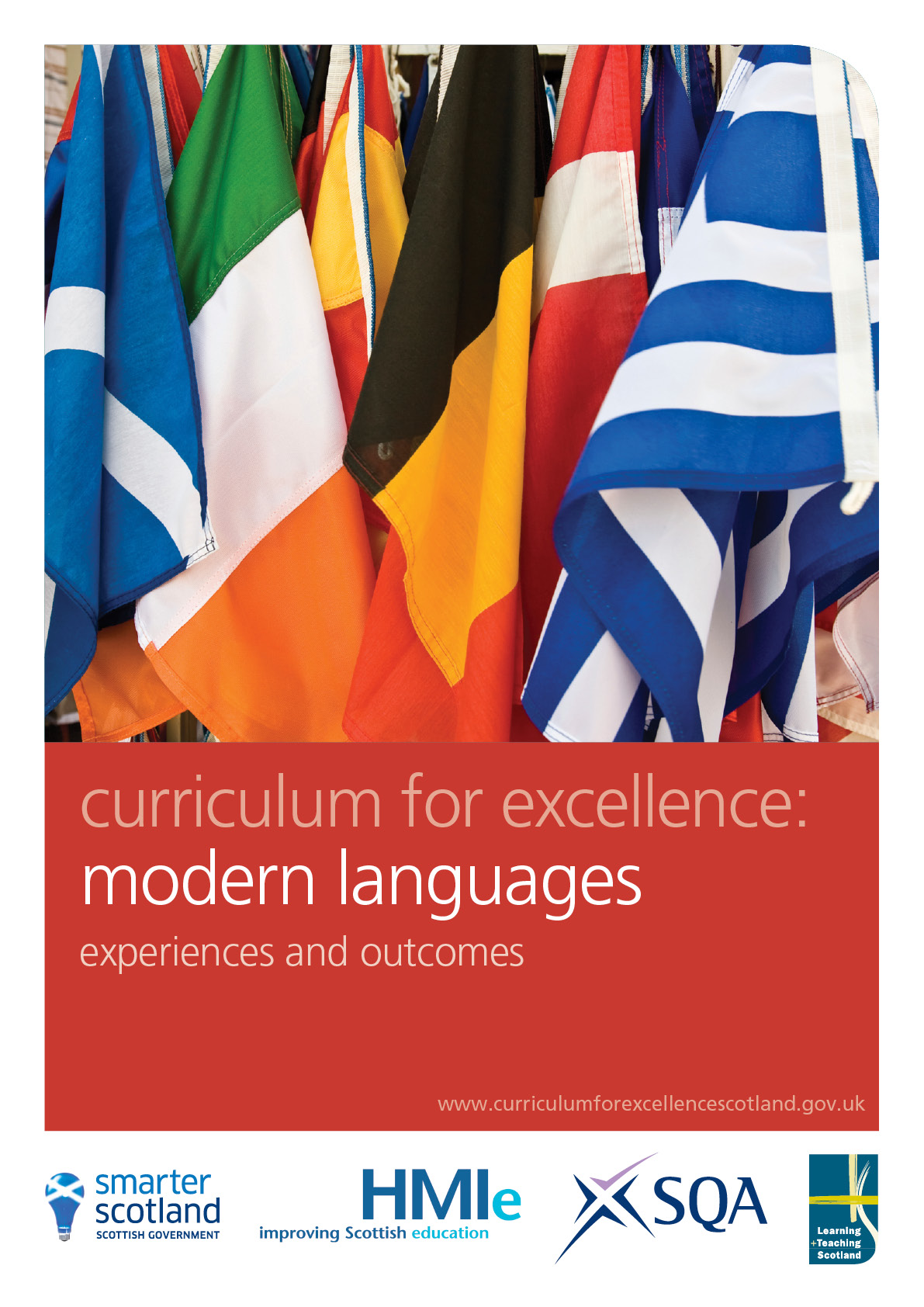 Modern languagesExperiences and outcomesLearning a new language encourages children and young people to broaden their horizons as they explore the language and its associated culture. Through my learning of a new language: I gain a deeper understanding of my first language and appreciate the richness and interconnected nature of languagesI enhance my understanding and enjoyment of other cultures and of my own and gain insights into other ways of thinking and other views of the worldI develop skills that I can use and enjoy in work and leisure throughout my life.The study of language plays an important role in all language learning and the development of literacy skills.I develop and extend my literacy skills when I have opportunities to:communicate, collaborate and build relationshipsreflect on and explain my literacy and thinking skills, using feedback to help me improve and sensitively provide useful feedback for othersengage with and create a wide range of texts in different media, taking advantage of the opportunities offered by ICTdevelop my understanding of what is special, vibrant and valuable about my own and other cultures and their languagesexplore the richness and diversity of language, how it can affect me and the wide range of ways in which I and others can be creativeextend and enrich my vocabulary through listening, talking, watching and reading.Listening and talkingListening and talkingListening and talkingListening and talkingListening and talkingFirstSecondThirdFourthListening for informationI explore the patterns and sounds of language through songs and rhymes and show understanding verbally or non-verballyMLAN 1-01aI am learning to take an active part in daily routines, responding to simple instructions which are accompanied by gesture and expression. MLAN 1-01bI can listen to and show understanding of language from familiar voices and sources.MLAN 1-01cI explore the patterns and sounds of language through songs and rhymes and show understanding and enjoyment by listening, joining in and responding.MLAN 2-01aI take an active part in daily routines, responding to instructions which are accompanied by gesture and expression. MLAN 2-01bI can listen to and show understanding of familiar instructions and language from familiar voices and sources.MLAN 2-01cI can listen to and show understanding of mainly familiar language and instructions from a variety of sources, where the sentences are longer and where there may be more than one speaker.MLAN 3-01aI can listen to and show understanding of language from a variety of sources, including unfamiliar speakers, where the sentences are more complex, less predictable, and contain some unfamiliar language or known language used in unfamiliar contexts. MLAN 4-01aListening and talking with othersI am beginning to identify key information from a short predictable conversation and react with words and/or gestureMLAN 1-02aI am beginning to share information about myself using familiar vocabulary and basic language structures.MLAN 1-02bI explore how gesture, expression and emphasis are used to help understanding. I can listen and respond to familiar voices in short, predictable conversations using straightforward language and non-verbal techniques as appropriate such as gesture and eye contact.MLAN 2-02aI can listen and respond to others in mainly predictable, more extended conversations using familiar language and non-verbal techniques as appropriate.MLAN 3-02aI can listen and respond to others, including sympathetic fluent speakers of the language, in extended conversations that are less predictable.MLAN 4-02aListening and talking (continued)Listening and talking (continued)Listening and talking (continued)Listening and talking (continued)Listening and talking (continued)Listening and talking (continued)FirstFirstSecondThirdFourthListening and talking with others(continued)Listening and talking with others(continued)With support I am becoming an active listener and can understand, ask and answer simple questions to share information.MLAN 1-03When listening and talking with others, I am developing an awareness of when to listen and when to talk. I am learning new words which I use to share information about myself and others.MLAN 2-03aI can take part effectively in prepared conversations by sharing information about myself and others or interests of my choice, using familiar vocabulary and basic language structures.MLAN 2-03bI can take part effectively in prepared conversations by using a variety of language structures to share information, experiences and opinions and by offering straightforward reasons for having these opinions.MLAN 3-03aI can take part effectively in more detailed conversations using an extended range of language structures to exchange information, experiences, feelings and opinions and by offering more detailed reasons for having these opinions.MLAN 4-03aListening and talking with others(continued)Listening and talking with others(continued)I can ask for help confidently using learned phrases and familiar language.MLAN 2-04a I can support a conversation by asking for help, seeking repetition and asking simple questions.MLAN 3-04a I can start, support and sustain a conversation by, for example, asking relevant questions and by seeking help when necessary. MLAN 4-04a Listening and talking with others(continued)Listening and talking with others(continued)I enjoy listening to stories, songs, rhymes and poems in the language I am learning by joining in and responding to show my understanding.MLAN 1-05aI can participate in a range of collaborative activities. MLAN 1-05bI explore simple songs and rhymes and I enjoy learning with others as we talk and listen together.MLAN 2-05a I can participate in familiar collaborative activities including games, paired speaking and short role plays. MLAN 2-05b I can participate in a range of collaborative activities, including games, paired speaking and structured role plays, in a range of realistic contexts set mainly in a country where the language I am learning is spoken.MLAN 3-05a I can collaborate to prepare and present more open-ended role plays in a wide range of realistic contexts set both in my own country and in a country where the language I am learning is spoken.MLAN 4-05aListening and talking (continued)Listening and talking (continued)Listening and talking (continued)Listening and talking (continued)Listening and talking (continued)FirstSecondThirdFourthOrganising and using informationThrough a variety of media, I am developing an awareness of social, cultural and geographical aspects of  locations in a country where the language I am learning is spoken.MLAN 1-06I can deliver a brief presentation on a familiar topic using familiar language and phrases.MLAN 2-06aI have worked with others, using a variety of media including ICT where appropriate, and can contribute successfully to a presentation in English, supported by use of the language I am learning, on an aspect of life in a country where the language I am learning is spoken.MLAN 2-06bI have contributed successfully to a group to plan and prepare short talks in the language I am learning on topics of personal interest or linked to an aspect of a country where the language I am studying is spoken. MLAN 3-06aI can deliver an individual presentation in the language I am learning, using a variety of media including ICT where appropriate. MLAN 3-06bI can, using a variety of media including ICT where appropriate, plan, prepare and deliver an individual presentation in the language I am learning on topics of personal interest or linked to an aspect of a country where the language I am studying is spoken. MLAN 4-06aUsing knowledge about languageI am beginning to explore similarities and differences between sound patterns in different languages through play, rhymes, songs and discussion.MLAN 1-07aI can use my knowledge about language and pronunciation to ensure that others can understand me when I say familiar words and phrases. MLAN 1-07bI explore comparisons and connections between sound patterns in different languages through play, discussion and experimentation.MLAN 2-07aI can use my knowledge about language and pronunciation to ensure that others can understand me when I read aloud or say familiar words, phrases and short texts.MLAN 2-07bI can apply my knowledge about language, intonation and pronunciation to: ensure that others can understand me when I pronounce familiar words or phraseshelp me work out how to pronounce unfamiliar wordsread a short text aloud with accuracy and confidence.MLAN 3-07aI can apply my knowledge about language, intonation and pronunciation to:ensure that others can understand me when I pronounce familiar and unfamiliar words and phraseshelp me work out how to read aloud familiar and unfamiliar texts with accuracy and confidence.MLAN 4-07aReadingReadingReadingReadingReadingFirstSecondThirdFourthFinding and using informationI can recognise labels and environmental print. I am beginning to organise images and text. With support, I can sequence images and text to demonstrate my understanding.MLAN 1-08aI can work on my own or with others to demonstrate my understanding of words and phrases containing familiar language.MLAN 1-08bI work on my own and with others to understand text using appropriate resources, demonstrating my understanding by matching written words to pictures and by reconstructing the text in a logical sequence, for example.MLAN 2-08aI can read and demonstrate understanding of words, signs, phrases and simple texts containing mainly familiar language.MLAN 2-08bI work on my own and with others to understand text using appropriate resources. I can read and demonstrate understanding of more complex texts which contain familiar and unfamiliar language.MLAN 3-08aUsing a variety of resources, I can independently read text which is more detailed and which contains complex language including a range of tenses, and demonstrate my understanding.MLAN 4-08aReading (continued)Reading (continued)Reading (continued)Reading (continued)Reading (continued)FirstSecondThirdFourthReading to appreciate other culturesI am beginning to recognise similarities and differences between Scotland and a country where the language I am learning is spoken, using varied simple texts, visual prompts and media. MLAN 1-09aI work on my own and with others to read and discuss simple texts in the language I am learning. I can share simple facts about features of life in some of the countries where the language I am learning is spoken.MLAN 2-09aI work on my own and with others to read and explore texts in the language I am learning. I can demonstrate my knowledge about life and culture in some of the countries where the language I am learning is spoken.MLAN 3-09aI work on my own and with others to read and research texts in the language I am learning. I can demonstrate my understanding of different cultures and my appreciation of different ways of looking at the world in countries where the language I am learning is spoken.MLAN 4-09aReading for interest and enjoymentI have experienced a variety of simple texts, which may have been adapted for young learners.MLAN 1-10aI can choose and can read, on my own and with others, a variety of straightforward texts of different types, including non-fiction, short imaginative accounts, prose and poetry, which may have been adapted. MLAN 2-10aI can select and read for interest and enjoyment a range of texts, including longer imaginative texts in a variety of styles, both prose and poetry, which may have had some adaptation. MLAN 3-10aI can select and read for interest and enjoyment a range of more detailed texts containing complex language, including imaginative accounts, both prose and poetry, which use familiar and unfamiliar language and may have had some adaptation. MLAN 4-10aReading (continued)Reading (continued)Reading (continued)Reading (continued)Reading (continued)FirstSecondThirdFourthUsing knowledge about languageI am beginning to use illustrated word-banks, picture prompts, picture dictionaries and displays to support my understanding of simple texts.MLAN 1-11aI can understand how a bilingual dictionary works and use it with support.MLAN 2-11aI can make comparisons and explore connections between spelling patterns in English and the language I am learning. MLAN 2-11bI experiment with new language, working out the meaning of words and phrases using vocabulary I have learned so far.MLAN 2-11cI can recognise and comment on other features of my own language which help to make sense of words in the language I am learning.MLAN 2-11dI can use a bilingual dictionary independently to help me understand new language. MLAN 3-11aI can recognise features of words in the language I am learning and use them to make sense of vocabulary and of the connections between words. MLAN 3-11bI can use my knowledge about language and other strategies to help me to understand and analyse more detailed texts, containing some unfamiliar language and more complex structures.MLAN 4-11aWriting Writing Writing Writing Writing SecondThirdFourthOrganising and using informationI use the support of others and access appropriate reference materials of my choice to help me plan my writing in ways that engage my reader, using ICT when appropriate. MLAN 2-12a / MLAN 3-12a / MLAN 4-12aI use the support of others and access appropriate reference materials of my choice to help me plan my writing in ways that engage my reader, using ICT when appropriate. MLAN 2-12a / MLAN 3-12a / MLAN 4-12aI use the support of others and access appropriate reference materials of my choice to help me plan my writing in ways that engage my reader, using ICT when appropriate. MLAN 2-12a / MLAN 3-12a / MLAN 4-12aOrganising and using informationWith support, I am beginning to experiment with writing in the language I am learning MLAN 1-13I have opportunities to express myself in writing, exploring and experimenting with words and phrases using resources, to ensure my writing makes sense.MLAN 2-13aI can use familiar language to describe myself and to exchange straightforward information.MLAN 2-13bI can create, amend and present more extended information about myself and others, my experiences, or a topic of my choice for different purposes. MLAN 3-13aI can express opinions and can offer straightforward reasons for having those opinions. MLAN 3-13bI can write more extensively over a widening range of topics in a range of formats, using some variety of structures, tenses and linking words. MLAN 4-13aI can write about experiences, feelings and opinions and can offer reasons for having those opinions. MLAN 4-13bUsing knowledge about languageI use my knowledge about language and success criteria to help me, and I can check that I have written familiar words and phrases accurately.MLAN 2-14aI can check the accuracy of my writing using my knowledge about language, the support of others and appropriate reference materials, including success criteria.MLAN 3-14aI can use my knowledge about language, including structure, spelling and punctuation, using success criteria to take responsibility for the accuracy of my writing.MLAN 4-14a